Мониторинг объекта (ОН –Холохоренко А.М.): с. Гродеково, 27.06. 2024Зона отдыха и культуры «Надежда» с. Гродеково в рамках инициативного бюджетирования «Молодёжный бюджет» Сроки выполнения работ: 01.05.- 30.06.2024. Подрядчик ООО «Архистрой»Зона отдыха и культуры "Надежда", с.Гродеково, приобретено оборудование, установливается, идут работы по устройству основания и установки сцены. В связи с погодными условиями сроки будут немного перенесены.  На день выхода на объект работы не ведутся, ждут, когда подсохнет территория.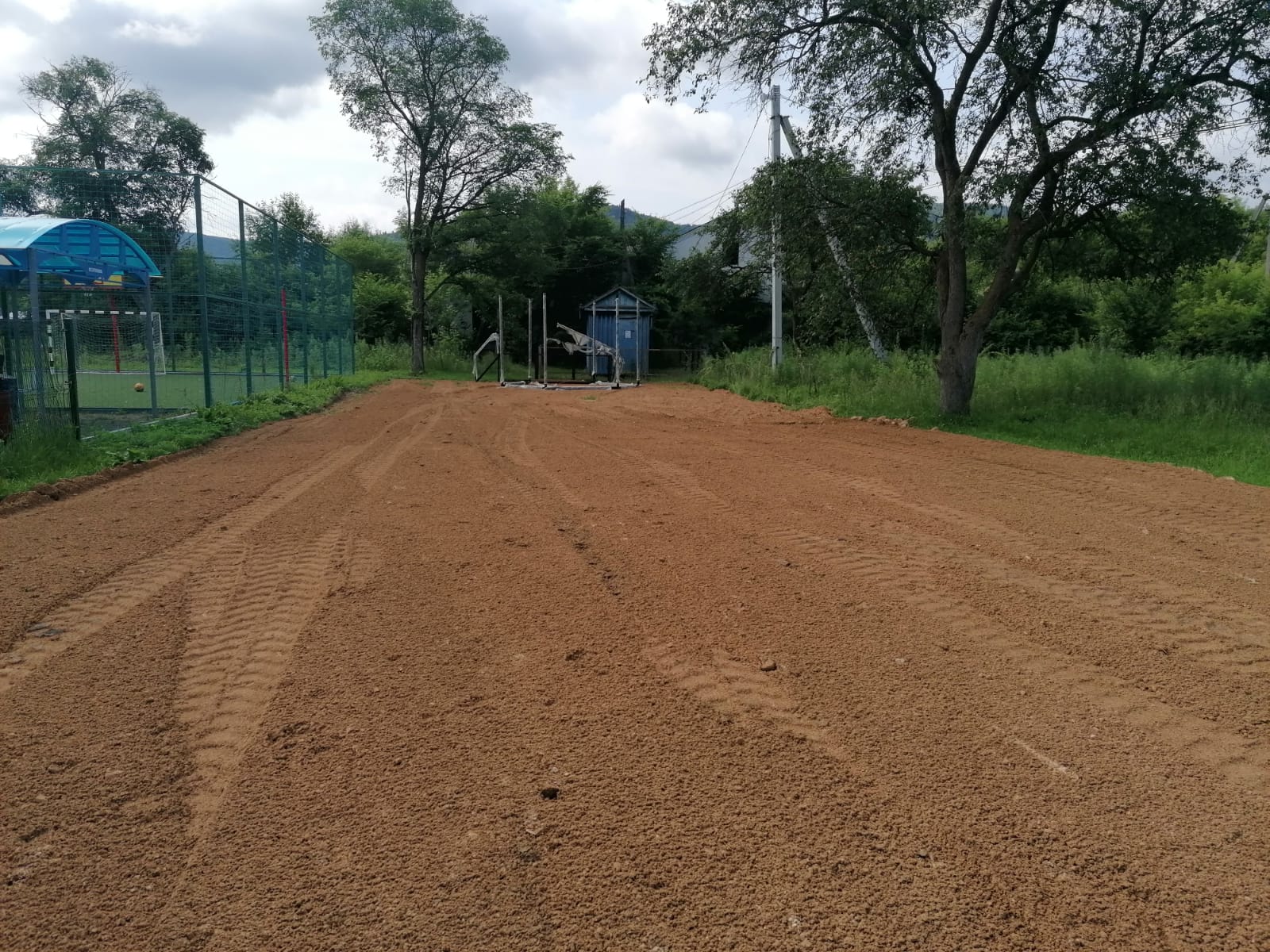 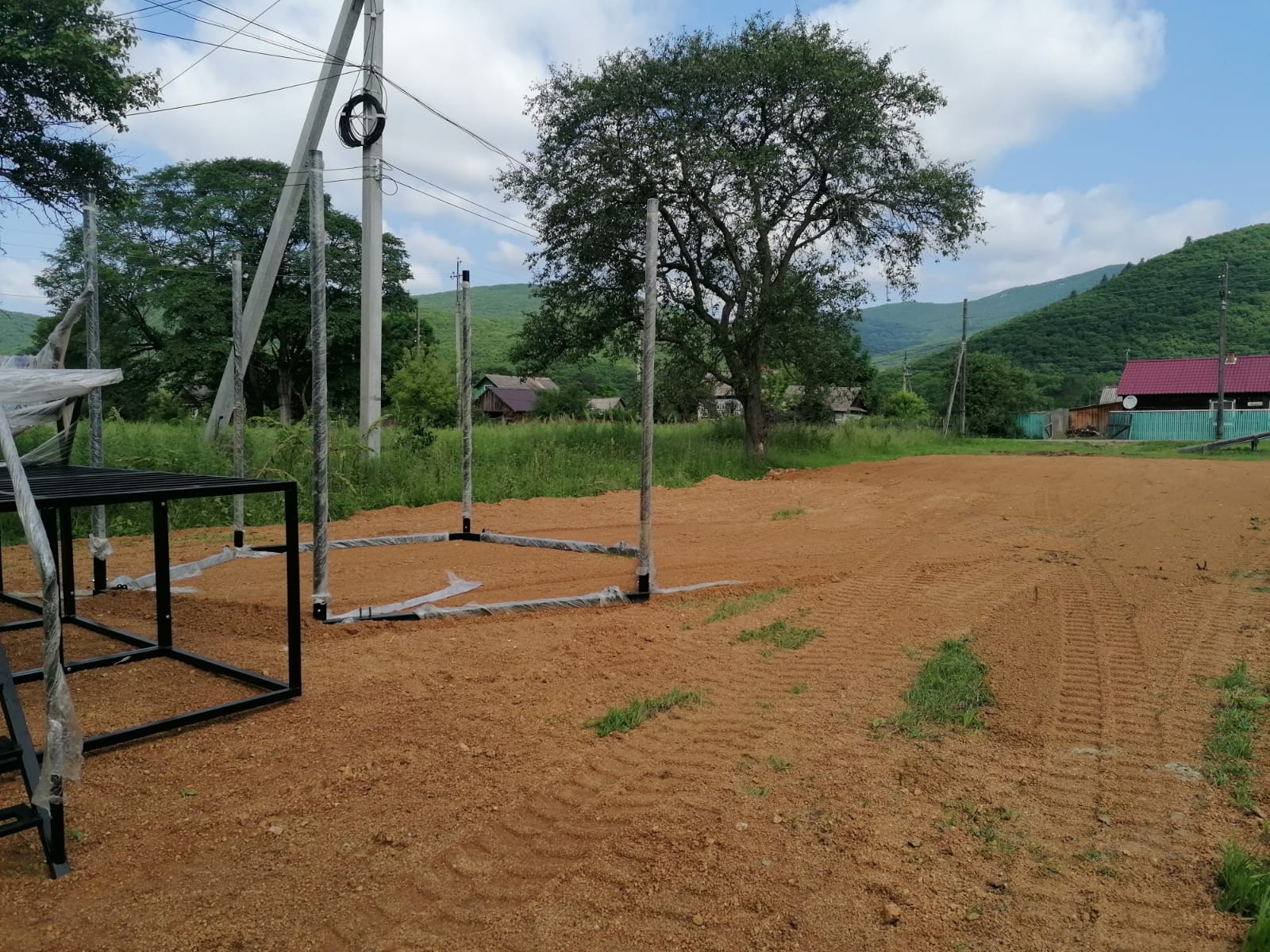 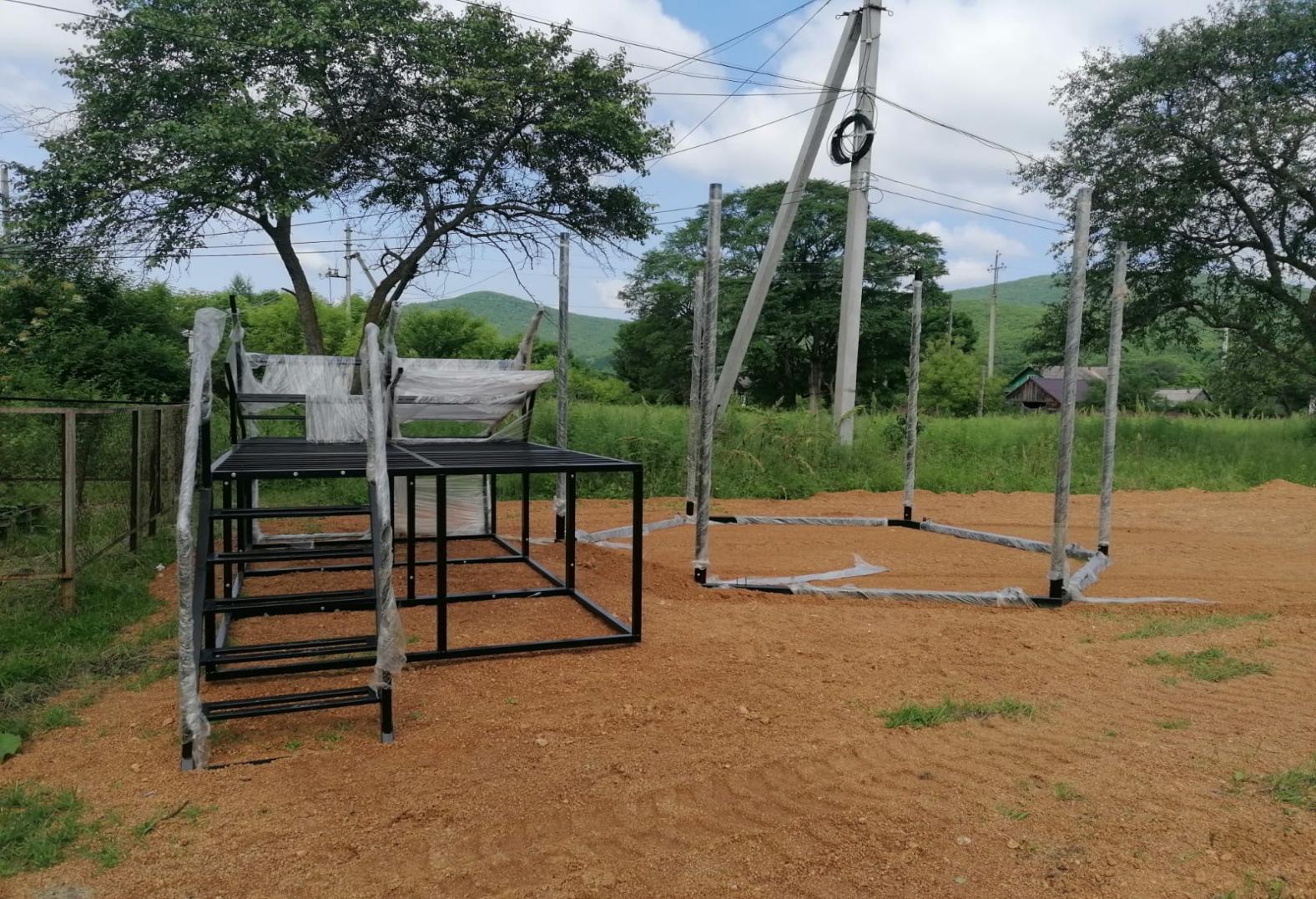 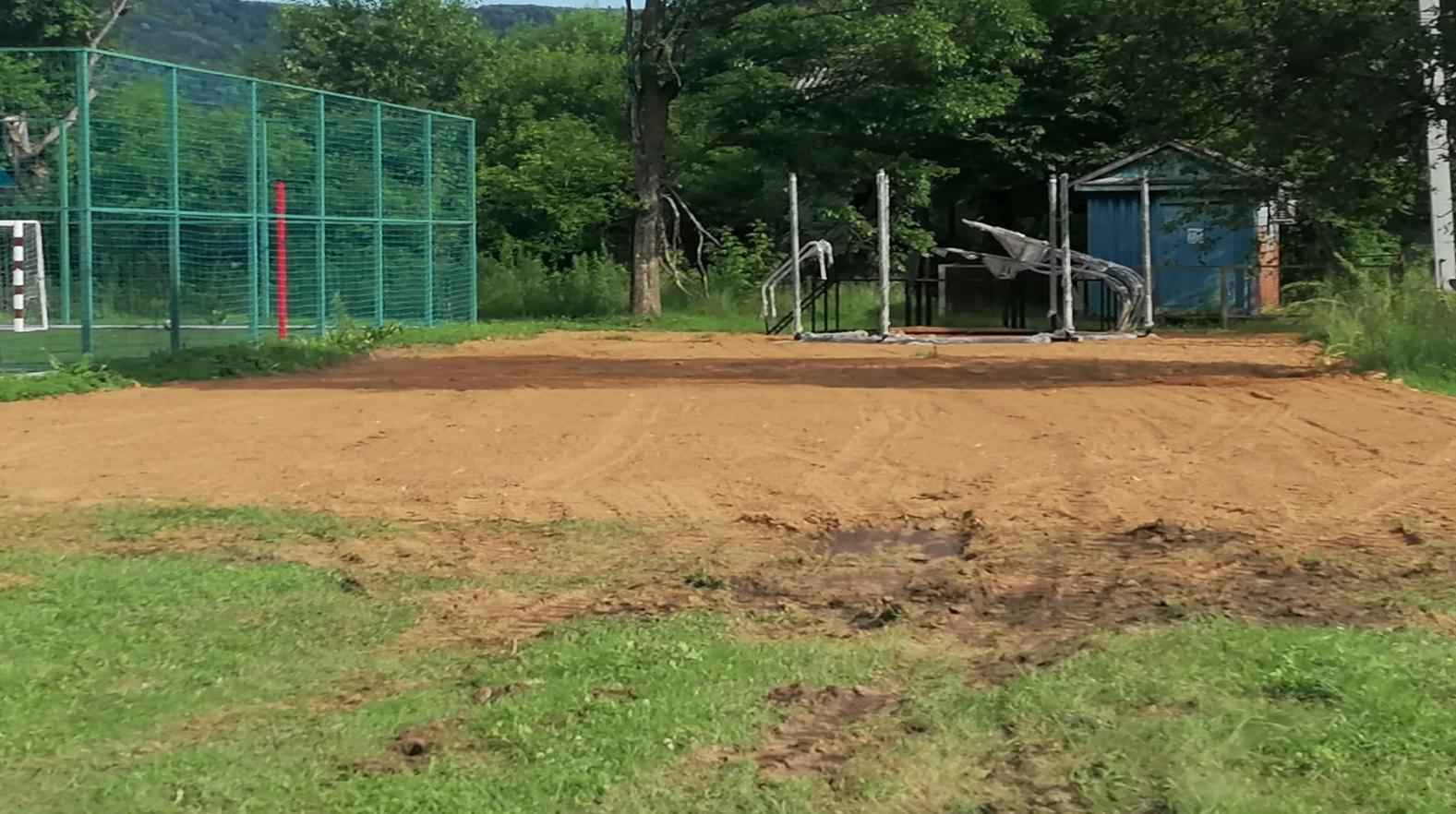 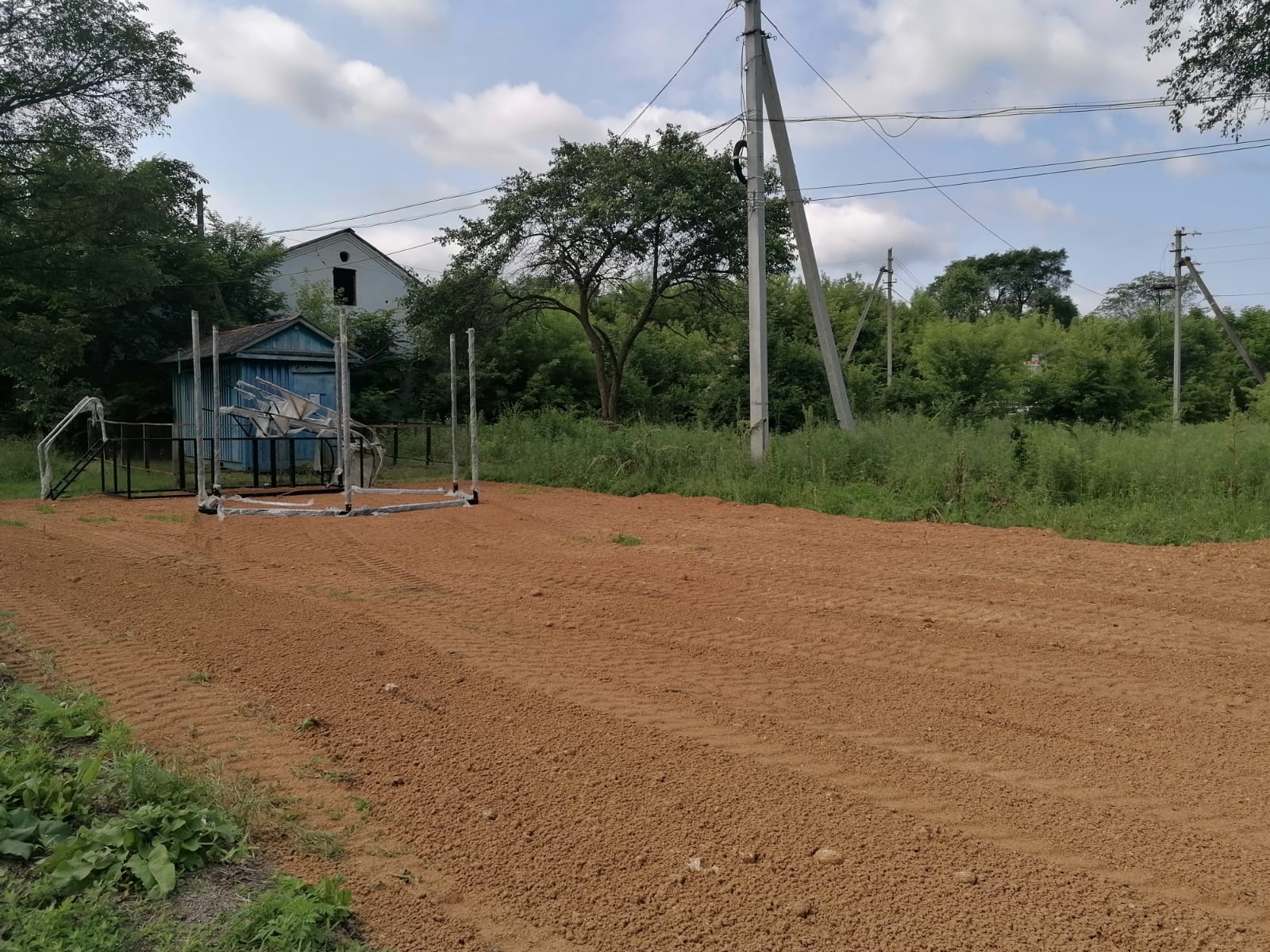 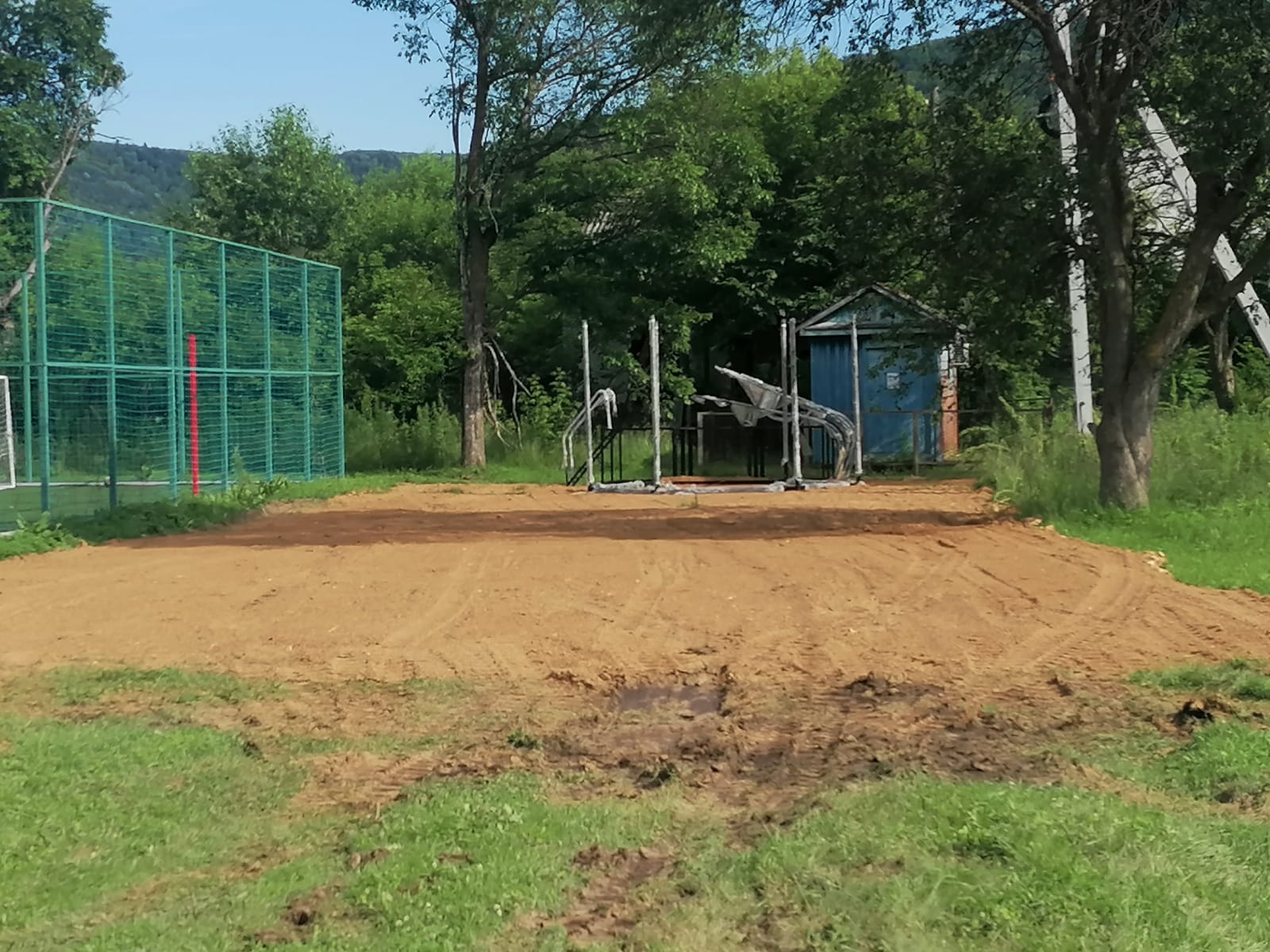 